NAVODILA ZA OCENJEVANJE NEOBVEZNEGA PREDMETA ŠPORTSpoštovani učenci!Tudi pri izbirnem predmetu NPŠ boste prejeli še eno oceno. Za nalogo opravili krajši pohod na katerikoli točko v naravi. Poleg tega boste opravili vaje, kot jih vidite spodaj v navodilih. Fotografije mi pošljete najkasneje do 25.5.2020. (lahko tudi prej)RAZTEZNE IN KREPILNE GIMNASTIČNE VAJE v naravi: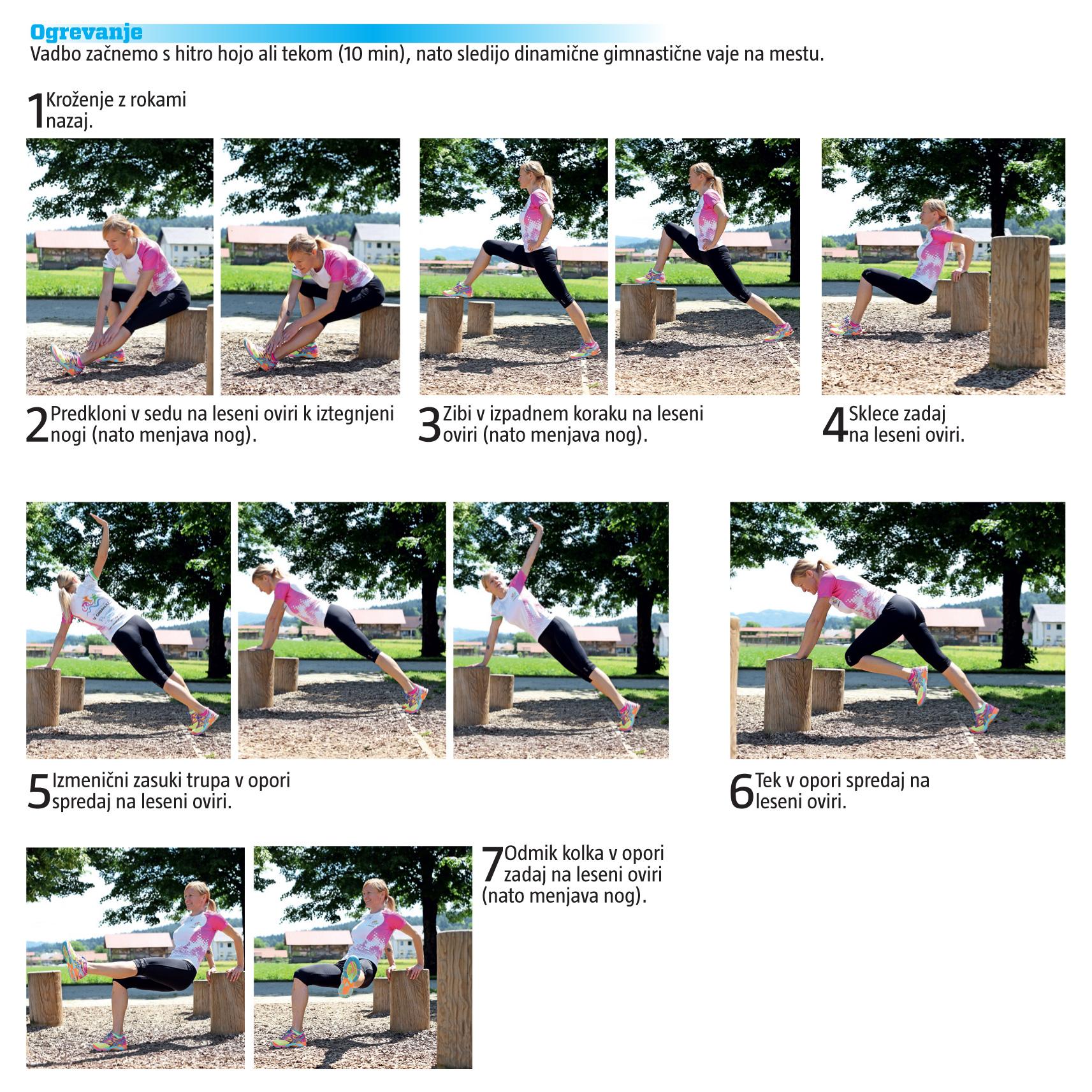 Vaje lahko opraviš tudi brez opore na deblu ali drevesnemu štoru.Če katero od vaj ne zmoreš, jo izpusti. Pazi na varno izvedbo!VAJE RAVNOTEŽJA:  Naloga:Poišči ravnotežno pot (ležeče deblo ali vejo) – s podporno površino široko manj kot 10 cm in je v stiku s tlemi. Lahko je tudi črta, narisana na tleh.Prehodi jo po njeni dolžini, brez da stopiš dol. Pazi na sproščeno držo telesa.Uporabljaj različne načine premikanja: naprej, vzvratno, bočno, obrati, počepi, prestopi, drža na eni nogi (lastovka)Na različne načine (sonožno, bočno, po eni nogi,...) preskakuj naravne ovire: iz vej si naredi skakalni poligon (položi jih v vrsto ali pa naredi kvadrat).METIPoišči palico (ravno vejo) in jo vrzi čim dlje kot kopje (najprej z mesta, potem še z zaleta). Met vorteksa je podoben metu palice. Pri tej vaji bodi skrajno previden, da se ne poškoduješ ali koga zadeneš)NALOGE:Pošlji vsaj dve fotografiji kako izvajaš določeno vajo.(dokazno gradivo, da si opravil nalogo)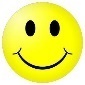 Luka Hrovatin